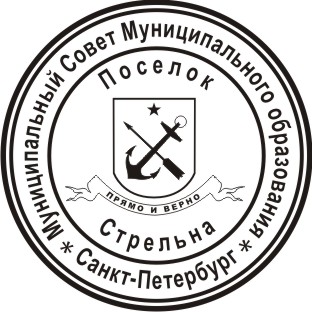 МЕСТНАЯ АДМИНИСТРАЦИЯВНУТРИГОРОДСКОГО МУНИЦИПАЛЬНОГО ОБРАЗОВАНИЯ ГОРОДА ФЕДЕРАЛЬНОГО ЗНАЧЕНИЯ САНКТ-ПЕТЕРБУРГАПОСЕЛОК СТРЕЛЬНАПОСТАНОВЛЕНИЕ (в редакции постановления от 20.03.2023 № 28)Об обеспечении доступа к информации о деятельности Местной администрации внутригородского муниципального образования города федерального значения Санкт-Петербурга  поселок Стрельна, подведомственной организацииВ соответствии со статьей 10  Федерального закона от  9 февраля 2009 г. № 8-ФЗ «Об обеспечении доступа к информации о деятельности государственных органов и органов местного самоуправления»ПОСТАНОВЛЯЮ:Утвердить Порядок предоставления информации о деятельности Местной администрации внутригородского муниципального образования города федерального значения Санкт-Петербурга поселок Стрельна, подведомственной организации согласно Приложению 1 к настоящему постановлению.Утвердить Перечень информации о деятельности Местной администрации внутригородского муниципального образования города федерального значения Санкт-Петербурга  поселок Стрельна, подведомственной организации, на официальной странице согласно Приложению 2 к настоящему постановлению.С момента вступления в силу настоящего постановления признать утратившим силу постановление МА МО пос. Стрельна от 04.02.2013 № 18 «Об обеспечении доступа к информации о деятельности Местной администрации Муниципального образования поселок Стрельна». Настоящее постановление подлежит официальному опубликованию (обнародованию) и  вступает в силу с 1 декабря 2022 года.Контроль за исполнением настоящего постановления оставляю за  собой.Глава местной администрации                                                      И.А. КлимачеваПриложение 1к постановлению МА МО пос. СтрельнаОт 23.11.2022  № 163ПОРЯДОКпредоставления информации о деятельности Местной администрациивнутригородского муниципального образования города федерального значения Санкт-Петербурга поселок Стрельна, подведомственной организацииОбщие положения1.1. Настоящий Порядок предоставления информации о деятельности Местной администрации  внутригородского муниципального образования город федерального значения Санкт-Петербурга поселок Стрельна, подведомственной организации (далее – Порядок) разработан в целях обеспечения реализации прав граждан и организаций на доступ к информации о деятельности  Местной администрации внутригородского муниципального образования города федерального значения Санкт-Петербурга поселок Стрельна (далее – Местная администрация), подведомственной организации Местной администрации, оптимизации работы по размещению на официальном сайте внутригородского муниципального образования города федерального значения Санкт-Петербурга поселок Стрельна (далее – муниципальное образование) в информационно-телекоммуникационной сети «Интернет», в средствах массовой информации (далее – СМИ) и распространению другими способами своевременных и объективных сведений о деятельности Местной администрации или подведомственной организации.Абзацы второй-четвертый исключены постановлением от 20.03.2023 № 281.2. Обеспечение доступа к информации о деятельности Местной администрации, подведомственной организации осуществляет Местная администрация, подведомственная организация.1.3. Доступ к информации о деятельности Местной администрации, подведомственной организации обеспечивается следующими способами:1) обнародование (опубликование) информации в СМИ;2) размещение в сети «Интернет» информации, предусмотренной статьей 13 Федерального закона от 9 февраля 2009 г. № 8-ФЗ «Об обеспечении доступа к информации о деятельности государственных органов и органов местного самоуправления»;3) размещение информации в помещениях, занимаемых органами местного самоуправления муниципального образования, на информационных стендах;4) ознакомление пользователей информацией с информацией о деятельности органов местного самоуправления  через библиотечные  и архивные фонды; 5) присутствие граждан (физических лиц), в том числе представителей организаций (юридических лиц), общественных объединений, государственных органов и органов местного самоуправления, представителей СМИ  на заседаниях комиссий и рабочих групп, создаваемых Местной администрацией; (в ред. постановления от 20.03.2023 № 28)6) предоставление пользователям информации о деятельности Местной администрации по их запросу информации о деятельности органов местного самоуправления;7) иными способами, предусмотренными действующим законодательством, настоящим Порядком и иными муниципальными правовыми актами.1.4. Информация о деятельности Местной администрации, подведомственной организации предоставляется в устной форме и в виде документированной информации, в том числе в виде электронного документа.1.5. Действие настоящего Порядка не распространяется на:а) отношения, связанные с обеспечением доступа к персональным данным, обработка которых осуществляется Местной администрации, подведомственной организации;б) порядок рассмотрения обращений граждан;в) порядок предоставления в иные государственные органы, органы местного самоуправления информации о своей деятельности в связи с осуществлением своих полномочий. Общедоступная информация о деятельности органов местного самоуправления предоставляется органами местного самоуправления неограниченному кругу лиц посредством ее размещения на официальных сайтах в форме открытых данных.Предоставление информации о деятельности Местной администрации, подведомственной организации в устной форме2.1.  Информация о деятельности органов местного самоуправления, подведомственных организаций в устной форме предоставляется пользователям информацией во время приема. Указанная информация предоставляется также по телефонам Местной администрации, подведомственной организации либо по телефонам должностных лиц, уполномоченных Местной администрации, подведомственной организации на ее предоставление.Информация о деятельности Местной администрации, подведомственной организации в устной форме предоставляется:1) во время проведения собраний и конференций граждан, а также на публичных слушаниях;2) во время личного приема граждан (физических лиц), в том числе представителей организаций (юридических лиц), общественных объединений, государственных органов и органов местного самоуправления должностными лицами Местной администрации – Главой местной администрации (далее – Глава местной администрации), руководителем подведомственной организации; 3) во время проведения пресс-конференций, брифингов для представителей СМИ, а также других способов информирования СМИ о деятельности Местной администрации, подведомственной организации;4) по справочным телефонам Местной администрации либо по телефону ответственного лица, уполномоченного Главой местной администрации либо его Заместителем, на ее предоставление, а также, по справочным телефонам подведомственной организации.(Пункт в редакции постановления от 20.03.2023 № 28).2.2. В устной форме по телефону предоставляется информация справочного характера, требующая краткого содержания ответа:1) почтовый адрес, адрес электронной почты Местной администрации, подведомственной организации, сведения об официальном сайте муниципального образования в сети «Интернет» (далее – официальный сайт) и официальных страницах подведомственных организаций (при наличии) с  электронными адресами официальных сайтов и указателями данных страниц в сети «Интернет»;2) фамилии, имена, отчества сотрудников Местной администрации, Главы местной администрации и его заместителя (фамилии, имена, отчества, а также при согласии указанных лиц иные сведения о них);3) фамилии, имена, отчества сотрудников подведомственной организации, руководителя подведомственной организации и его заместителя (фамилии, имена, отчества, а также при согласии указанных лиц иные сведения о них);4) адреса мест приема и часы приема граждан и представителей организаций Главой местной администрации, руководителя подведомственной организации, сведения о порядке записи на прием в случае введения таковой.2.3. Информация о деятельности органов местного самоуправления может быть передана по сетям связи общего пользования. (Второе предложение исключено постановлением от 20.03.2023 № 28.)Обнародование (опубликование) информации в СМИ3.1. Обнародование (опубликование) информации о деятельности Местной администрации в СМИ осуществляется в соответствии с законодательством Российской Федерации о СМИ. (Пункт в ред. постановления от 20.03.2023 № 28.)3.2. Если для отдельных видов информации о деятельности Местной администрации законодательством Российской Федерации, законодательством Санкт-Петербурга, муниципальными правовыми актами предусматриваются требования к опубликованию такой информации, то ее опубликование осуществляется с учетом этих требований.3.3. Официальное опубликование муниципальных правовых актов Местной администрации осуществляется в соответствии с действующим законодательством, Уставом муниципального образования и иными муниципальными правовыми актами в печатном СМИ, учрежденном муниципальным образованием – газете «Вести Стрельны»,  «Специальный выпуск». Доступ к информации о деятельности органов местного самоуправления обеспечивается в пределах своих полномочий органами местного самоуправления и подведомственными организациями.Размещение информации в сети «Интернет»4.1. Информация о деятельности Местной администрации, подведомственной организации размещается в сети «Интернет»:- на официальном сайте с доменным именем www.mo-strelna.ru- на официальной странице - персональной странице в определенных Правительством Российской Федерации информационных системах и (или) программах для электронных вычислительных машин, соответствующих требованиям, предусмотренным статьей 10.6 Федерального закона от 27 июля 2006 года № 149-ФЗ «Об информации, информационных технологиях и о защите информации», созданной органом местного самоуправления и содержащая информацию об его деятельности.В целях обеспечения права пользователей информацией на доступ к информации, указанной в настоящем Порядке, органы местного самоуправления и подведомственные организации принимают меры по защите этой информации в соответствии с законодательством Российской Федерации.Подведомственные организации с учетом особенностей сферы их деятельности по согласованию с органами местного самоуправления, в ведении которых такие организации находятся, могут не создавать официальные страницы для размещения информации о своей деятельности в сети «Интернет».Местная администрация и подведомственные организации осуществляют размещение информации на официальной странице, получают доступ к информации, размещаемой на официальной странице, и осуществляют взаимодействие с пользователями информацией на официальной странице с использованием инфраструктуры, обеспечивающей информационно-технологическое взаимодействие информационных систем, используемых для предоставления государственных и муниципальных услуг и исполнения государственных и муниципальных функций в электронной форме, предусмотренной Федеральным законом от 27 июля 2010 года № 210-ФЗ «Об организации предоставления государственных и муниципальных услуг», в порядке, установленном Правительством Российской Федерации.Официальный сайт и официальная страница взаимодействуют с федеральной государственной информационной системой «Единый портал государственных и муниципальных услуг (функций)» (далее - Единый портал) в порядке и в соответствии с требованиями, которые утверждаются Правительством Российской Федерации.4.2. В соответствии с перечнем размещаемой в сети «Интернет» информации о деятельности Местной администрации, подведомственной организации, определяются и назначаются распоряжением Главы местной администрации из числа муниципальных служащих Местной администрации лица, ответственные за подготовку и предоставление соответствующей направлению их служебной деятельности информации, подлежащей размещению на официальном сайте,   официальной странице. Указанные лица подготавливают информацию в электронном виде и осуществляют передачу подготовленной информации в течение 3 рабочих дней со дня ее подготовки посредством внутренней электронной почты лицу, ответственному за размещение информации о деятельности Местной администрации в  сети «Интернет», также назначаемому распоряжением Главы местной администрации из числа муниципальных служащих Местной администрации.В случае, если в предмет и виды деятельности подведомственной организации Местной администрации входят полномочия по решению вопросов местного значения муниципального образования, в том числе, по размещению информации о деятельности Местной администрации и подведомственных организаций, то лица, ответственные за подготовку информации, подлежащей размещению на официальном сайте,   официальной странице направляют в подведомственную организацию указанную информацию. (Пункт в ред. постановления от 20.03.2023 № 28.)4.3. Информация предоставляется с указанием, в каком разделе (разделах) информационной структуры она должна быть размещена.4.4. Муниципальные правовые акты, направленные для размещения в сети «Интернет», предоставляются в виде текста, отформатированные без лишних символов и пробелов, с приложением (при наличии) в виде схем, таблиц.4.5. Пользователю должна предоставляться наглядная информация о структуре официального сайта.4.6. Технологические и программные средства ведения официального сайта должны обеспечивать:а) ведение электронных журналов учета операций, выполненных с помощью технологических средств и программного обеспечения ведения официального сайта;б) ежедневное копирование информации на резервный носитель, обеспечивающее возможность ее восстановления с указанного носителя;в) защиту информации от уничтожения, модификации и блокирования доступа к ней, а также от иных неправомерных действий в отношении такой информации;г) хранение информации, размещенной на официальном сайте, в течение 5 лет со дня ее первичного размещения.4.7. Для просмотра официального сайта не должна предусматриваться установка на компьютере пользователя специально созданных с этой целью технологических и программных средств.4.8. Информация на официальном сайте, официальной странице должна размещаться на русском языке. По решению органа местного самоуправления вся или отдельная информация на официальном сайте официальной странице, помимо русского языка, может быть размещена на государственных языках республик, находящихся в составе Российской Федерации, других языках народов Российской Федерации или иностранных языках. Допускается указание наименований иностранных юридических лиц, фамилий и имен физических лиц с использованием букв латинского алфавита.Размещение информации в помещениях, занимаемых Местной администрацией, на информационных стендах5.1. Для ознакомления с текущей информацией о деятельности Местной администрации, в помещениях, занимаемых Местной администрацией, в которых имеется свободный доступ пользователям информацией, размещаются информационные стенды.5.2. Информация, размещаемая в помещениях, занимаемых Местной администрацией, содержит следующие сведения о работе Местной администрации:1) порядок работы Местной администрации;2) порядок приема граждан (физических лиц), представителей организаций (юридических лиц), общественных объединений, государственных органов и органов местного самоуправления Главой местной администрацией, должностным лицом Местной администрацией, к полномочиям которого отнесены организация приема граждан и организаций; (В ред. постановления от 20.03.2023 № 28)3) условия и порядок получения информации о деятельности Местной администрации; 4) справочные телефоны, включая телефоны Главы местной администрации и его заместителя;  5) фотоматериалы и иные сведения, необходимые для оперативного информирования пользователей информацией. 5.3. Лицо, ответственное за размещение информации о деятельности Местной администрации в помещении, занимаемом Местной администрацией, назначается распоряжением Главы местной администрации либо в его отсутствие – его заместителем.5.4. В случае наличия информационных стендов на территории внутригородского муниципального образования города федерального значения Санкт-Петербурга поселок Стрельна текущая информация о деятельности Местной администрации также размещается на данных информационных стендах.5.5. Лицо, ответственное за размещение информации о деятельности Местной администрации на информационных стендах, находящихся на территории внутригородского муниципального образования города федерального значения Санкт-Петербурга поселок Стрельна, назначается распоряжением главы муниципального образования либо в его отсутствие – его заместителем.5.6. В случае, если в предмет и виды деятельности подведомственной организации Местной администрации входят полномочия по решению вопросов местного значения муниципального образования, в том числе, по размещению и содержанию наружной информации в части указателей, информационных щитов и стендов, информации о деятельности Местной администрации и подведомственных организаций, то лица, ответственные за подготовку информации, подлежащей размещению на информационных щитах и стендах направляют в подведомственную организацию указанную информацию для размещения.Ознакомление пользователей информацией с информацией о деятельности Местной администрации, подведомственных организаций через библиотечные и архивные фонды6.1. Ознакомление пользователей информацией с информацией о деятельности Местной администрации, подведомственных организаций  находящейся в библиотечных и архивных фондах, осуществляется в порядке, установленном указанными организациями.Порядок предоставления информации о деятельности Местной администрации по запросам7.1. Запросы информации о деятельности Местной администрации, поступающие в письменной форме, форме электронных обращений или устной форме в Местную администрацию, подлежат обязательному рассмотрению в соответствии с действующим законодательством.Абзацы второй, третий исключены постановлением от 20.03.2023 № 28.7.2. Местная администрация не рассматривает анонимные запросы.7.3. Пункт исключен постановлением от 20.03.2023 № 28.7.4. Пункт исключен постановлением от 20.03.2023 № 28.7.5. Пункт исключен постановлением от 20.03.2023 № 28.Присутствие на заседаниях комиссий и рабочих групп, созданных Местной администрацией8.1. Местная администрация обеспечивает возможность беспрепятственного присутствия на заседаниях комиссий и рабочих групп, созданных Местной администрацией, граждан (физических лиц), в том числе представителей организаций (юридических лиц), общественных объединений, государственных органов и органов местного самоуправления, а также представителей СМИ.8.2. Присутствие лиц на заседаниях комиссий и рабочих групп Местной администрации осуществляется в соответствии с муниципальными правовыми актами муниципального образования, регламентирующими деятельность комиссий и рабочих групп Местной администрации. (Пункт в ред. постановления от 20.03.2023 № 28.)Порядок осуществления контроля за обеспечением доступа к информации о деятельности Местной администрации и подведомственных организаций и ответственность за нарушение прав на доступ к информации9.1. Контроль за обеспечением доступа к информации о деятельности Местной администрации осуществляется Главой местной администрации, а в случае его отсутствия – Заместителем Главы местной администрации.9.2. Ответственность за своевременное предоставление информации о деятельности Местной администрации, подведомственных организаций и ее достоверность несут лица, ответственные за предоставления информации и за организацию работы по обеспечению доступа к информации о деятельности Местной администрации, подведомственной организации.9.3. Должностные лица Местной администрации и подведомственной организации, муниципальные служащие, работники подведомственных организаций, виновные в нарушении права на доступ к информации о деятельности органов местного самоуправления и подведомственных организаций, несут дисциплинарную, административную, гражданскую и уголовную ответственность в соответствии с законодательством Российской Федерации.10.   (Раздел исключен постановлением от 20.03.2023 № 28).Приложение 2к постановлению МА МО пос. Стрельнаот 23.11.2022 г. № 163Перечень информации о деятельности Местной администрации внутригородского муниципального образования города федерального значения Санкт-Петербурга  поселок Стрельна, подведомственной организации, на официальной странице (наименование в ред. постановления от 20.03.2023 № 28.)В сети «Интернет» размещается следующая информация о деятельности Местной администрации:На официальной странице размещается следующая информация о деятельности Местной администрации, подведомственной организации:23.11.2022поселок Стрельна№ 163№ п/пИнформацияПериодичностьобновления1.Наименование, почтовый адрес, адрес электронной почты, номера телефонов Местной администрации, подведомственной организацииПо мере необходимости2.Структура Местной администрацииВ течение 10 дней после принятия решения Муниципального Совета3.Сведения о полномочиях Местной администрации,  а также перечень законов и иных нормативных правовых актов, определяющих полномочия, задачи и функции Местной администрации.По мере необходимости4. Сведения об уставной деятельности подведомственной организации, а также перечень законов и иных нормативных правовых актов, муниципальных правовых актов, определяющих полномочия, задачи и функции подведомственной организации.По мере необходимости5.Сведения о  Главе местной администрации, его заместителе, сотрудниках Местной администрации (ФИО, а также, при согласии указанных лиц, иные сведения о них)По мере необходимости 6.Сведения о руководителе подведомственной организации и его заместителя, сотрудников подведомственной организации (фамилии, имена, отчества, а также при согласии указанных лиц иные сведения о них);По мере необходимости7.Нормативные правовые акты Местной администрации, включая сведения о внесении в них изменений, признании их утратившими силу, признании их судом недействующими, а также сведения о государственной регистрации муниципальных правовых актов в случаях, установленных законодательством Российской ФедерацииНПА - в течение 10 дней после принятия; дополнительные сведения о НПА – в течение месяца со дня поступления сведений8.Тексты проектов муниципальных правовых актовНе позднее, чем за 5 календарных дня до дня принятия9.Сведения о СМИ, учрежденном Местной администрациейПо мере необходимости9.1.Сведения об официальной странице (при наличии) с указателями данной страницы в сети «Интернет»По мере необходимости10.Установленные формы обращений, заявлений и иных документов, принимаемых Местной администрацией к рассмотрению, в соответствии с законами и иными нормативными правовыми актами, муниципальными правовыми актамиПо мере необходимости11.Порядок обжалования муниципальных правовых актовНезамедлительно, в случае изменения действующего законодательства12.Административные регламенты, стандарты государственных и муниципальных услуг;Незамедлительно, в случае изменения действующего законодательства13.Информация об участии Местной администрации, подведомственных организаций в целевых и иных программах, международном сотрудничестве, а также о мероприятиях, проводимых Местной администрацией, подведомственными организациями, в том числе сведения об официальных визитах и о рабочих поездках Главы Местной администрации, его заместителя и официальных делегаций от Местной администрации.По мере необходимости14.Информацию о состоянии защиты населения и территорий от чрезвычайных ситуаций и принятых мерах по обеспечению их безопасности, о прогнозируемых и возникших чрезвычайных ситуациях, о приемах и способах защиты населения от них, а также иную информацию, подлежащую доведению органом местного самоуправления до сведения граждан и организаций в соответствии с федеральными законами, законами субъектов Российской Федерации;Поддержание в актуальном состоянии15.Информация о результатах проверок, проводимых Местной администрацией в пределах его полномочий, а также о результатах проверок, проведенных в Местной администрацииПо мере необходимости16.Тексты, и (или) видеозаписи официальных выступлений, заявлений и отчетов Главы Местной администрации, его заместителя, председателей постоянных комиссий Местной администрацииПо мере необходимости17.Информацию о закупках товаров, работ, услуг для обеспечения государственных и муниципальных нужд в соответствии с законодательством Российской Федерации о контрактной системе в сфере закупок товаров, работ, услуг для обеспечения государственных и муниципальных нужд;Поддерживается в актуальном состоянии18.Статистическую информацию о деятельности Местной администрации, в том числе:а) статистические данные и показатели, характеризующие состояние и динамику развития экономической, социальной и иных сфер жизнедеятельности, регулирование которых отнесено к полномочиям Местной администрации;б) сведения об использовании Местной администрации, подведомственными организациями выделяемых бюджетных средств;в) сведения о предоставленных организациям и индивидуальным предпринимателям льготах, отсрочках, рассрочках, о списании задолженности по платежам в бюджеты бюджетной системы Российской Федерации;2 раза в год19.Порядок поступления граждан на муниципальную службуВ случае изменения действующего законодательства, но не позднее месяца со дня поступления информации20.Сведения о вакантных должностях муниципальной службы, имеющихся в Местной администрацииПо мере необходимости, но не позднее месяца со дня поступления информации21.Квалификационные требования к кандидатам на замещение вакантных должностей муниципальной службы;В случае изменения действующего законодательства, но не позднее месяца со дня поступления информации22.Условия и результаты конкурсов на замещение вакантных должностей муниципальной службыПо мере необходимости, не позднее чем за 20 дней до дня проведения конкурса (в ред. постановления от 20.03.2023 № 28.)23.Номера телефонов, по которым можно получить информацию по вопросу замещения вакантных должностей в Местной администрацииПо мере необходимости, но не позднее месяца со дня поступления информации24.Порядок и время приема граждан (физических лиц), в том числе представителей организаций (юридических лиц), общественных объединений, государственных органов, органов местного самоуправления, порядок рассмотрения их обращений с указанием актов, регулирующих эту деятельностьПо мере необходимости, но не позднее месяца со дня поступления информации25.Фамилия, имя и отчество должностного лица, к полномочиям которого отнесены организация приема граждан (физических лиц), в том числе представителей организаций (юридических лиц), общественных объединений, государственных органов, органов местного самоуправления, обеспечение рассмотрения их обращений, а также номер телефона, по которому можно получить информацию справочного характераПо мере необходимости, но не позднее месяца со дня поступления информации26.График приема граждан Главой местной администрацииПо мере необходимости, но не позднее месяца со дня поступления информации27.Обзоры обращений граждан (физических лиц), в том числе представителей организаций (юридических лиц), общественных объединений, государственных органов, органов местного самоуправления, а также обобщенную информацию о результатах рассмотрения этих обращений и принятых мерахЕжемесячно28.Сведения об использовании Местной администрации выделяемых бюджетных средствЕжеквартальноВ течение 5 рабочих дней с момента утверждения отчета об исполнении бюджета29.Информация о проведении регионального дня приема гражданНе позднее, чем за 3 рабочих дня до даты проведения регионального дня приема граждан29.1.Информация о проводимых опросах и иных мероприятиях, связанных с выявлением мнения граждан (физических лиц), материалы по вопросам, которые выносятся на публичное слушание и (или) общественное обсуждение, и результаты публичных слушаний или общественных обсуждений, а также информацию о способах направления гражданами (физическими лицами) своих предложений в электронной формеВ сроки, установленные федеральным законодательством, законодательством Санкт-Петербурга, муниципальными правовыми актами муниципального образования29.2Информация о проводимых публичных слушаниях и общественных обсуждениях с использованием Единого порталаВ сроки, установленные федеральным законодательством, законодательством Санкт-Петербурга, муниципальными правовыми актами муниципального образования30.Иная информация о деятельности Местной администрации, подведомственной организации подлежащая обязательному размещению в сети «Интернет» в соответствии с действующим законодательством и муниципальными правовыми актами Муниципального СоветаВ сроки, установленные федеральным законодательством, законодательством Санкт-Петербурга, муниципальными правовыми актами Муниципального Совета№ п/пИнформацияПериодичностьобновления1.Информацию о Местной администрации или подведомственной организации и их деятельности, в том числе, наименование органа местного самоуправления, подведомственной организации, почтовый адрес, адрес электронной почты, номера телефонов справочных служб, официальном сайте органа местного самоуправления (при наличии) или официальном сайте подведомственной организации (при наличии);По мере необходимости, но не позднее месяца со дня поступления информации 2.Сведения о Главе Местной администрации, его заместителе (ФИО, а также, при согласии указанных лиц, иные сведения о них)  По мере необходимости, но не позднее месяца со дня поступления информации3.Информация об официальном сайтеПо мере необходимости, но не позднее месяца со дня поступления информации4.Иная информация о деятельности Местной администрации, подведомственной организации, подлежащая обязательному размещению в сети «Интернет» в соответствии с действующим законодательством и муниципальными правовыми актами муниципального образованияВ сроки, установленные федеральным законодательством, законодательством Санкт-Петербурга, муниципальными правовыми актами муниципального образования